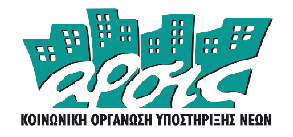 Αριθμ. Πρωτοκόλ: 5157Θεσσαλονίκη, 08/02/2016ΑΝΑΚΟΙΝΩΣΗΟριστικά αποτελέσματα της προκήρυξης Φ2/2016 με αριθμ.πρωτοκόλ. 5044/07.01.2016Η ΑΡΣΙΣ -Κοινωνική Οργάνωση Υποστήριξης Νέων - ανακοινώνει τα οριστικά αποτελέσματα για την θέση Κοινωνικού Λειτουργού και Τεχνολόγου Τροφίμων στο Κοινωνικό Παντοπωλείο και την θέση Κοινωνικού Λειτουργού στο Δημοτικό Λαχανόκηπο, στο πλαίσιο του προγράμματος «Κοινωνικές Δομές Αντιμετώπισης της Φτώχειας στο Δήμο Θεσσαλονίκης», που υλοποιείται με τη σύμπραξη της ΑΡΣΙΣ-Κοινωνική Οργάνωση Υποστήριξης Νέων και του Δήμου Θεσσαλονίκης.Παρακάτω επισυνάπτεται ο οριστικός πίνακας των επιτυχόντων και των  απορριφθέντων. Οι επιτυχόντες μπορούν να αναζητήσουν τα αποτελέσματα με βάση τον αριθμό ΑΜΚΑ τους. Οι πίνακες είναι αναρτημένοι και στα γραφεία της ΑΡΣΙΣ.Οι τρεις πρώτοι στον πίνακα των επιτυχόντων θα κληθούν για συνέντευξη στα γραφεία της ΑΡΣΙΣ (Πτολεμαίων 35 & Συγγρού, τηλ επικοινωνίας: 2310 525150).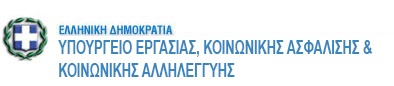 